Современный урок : использование заданий, направленных на развитие  функциональной деятельности. Современные требования времени таковы, что каждый день наши дети сталкиваются с огромным количеством задач, которые необходимо не только решить, но и найти рациональное и неординарное решение. Перед учителем ставятся новые задачи: научить не только грамотно решать эти задачи, но и делать выводы, систематизировать накопленные знания, уметь самостоятельно добывать необходимую информацию. Мы хорошо знаем, что урок начинается с задачи и целей. В советской системе образования было три цели на каждый урок, очень понятные любому человеку: образовательная – какие знания ребенок должен получить и усвоить на уроке, воспитательная - что бы мы не делали, мы в первую очередь, мы воспитывали патриотов нашей Великой страны и развивающая. И эта последняя цель и являлась тем путем развития функциональной грамотности, который мы утратили в гонке за результатами. В основе современного урока лежат учебные универсальные действия - УУД. В составе основных видов универсальных учебных действий, соответствующих ключевым целям общего образования, можно выделить четыре вида: 1) личностные (Личностные УУД – это действия, обеспечивающие определение ценностно – смысловой ориентации обучающихся. Также они способствуют определению человека своего места и роли в обществе и установлению благополучных межличностных отношений.); 2) регулятивные (Регулятивные действия - это все действия, связанные с организацией процесса. К ним относятся и способность ставить цели, и способность придумывать план для их достижения, а также умение вносить в план изменения при необходимости.); 3) познавательные (Познавательные универсальные учебные действия представляют собой совокупность приемов личностного, коммуникационного и обучающего характера, основная цель которых состоит в формировании у ребенка навыков познания окружающей действительности.); 4) коммуникативные (Коммуникативные – «это владение умственными и практическими действиями, направленными на установление и поддержание целесообразных взаимоотношений с людьми в процессе учебной, а затем и в профессиональной деятельности в условиях информатизации образования и общества).Что же такое  функциональная грамотность?. Функциональная грамотность есть определенный уровень знаний, умений и навыков, обеспечивающих нормальное функционирование личности в системе социальных отношений то есть  ее смысл состоит в приближении образовательной деятельности к жизни. Сущность функциональной грамотности состоит в способности личности самостоятельно осуществлять учебную деятельность и применять приобретенные знания, умения и навыки для решения жизненных задач в различных сферах человеческой деятельности, общения и социальных отношений.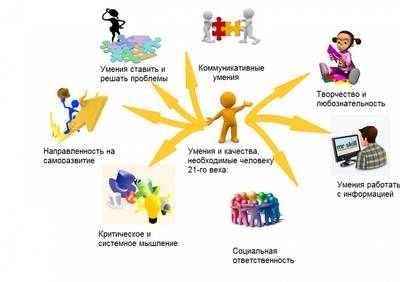 Рис.1    Функциональная грамотность есть уровень знаний, умений и навыков, обеспечивающий нормальное функционирование личности в системе социальных отношений, который считается минимально необходимым для осуществления жизнедеятельности личности в конкретной культурной среде» Существуют два направления формирования функциональной грамотности. Первая – это ежедневная работа учителя в рамках учебного процесса, вторая – дополнительное и профессиональное образование школьников. Я остановлюсь на первом направлении.   Своеобразием начального этапа в системе целостного среднего образования является то, что именно на ступени начальной школы важно обеспечить условия для освоения основных умений учебной деятельности, потребности и желания учиться. В последнее время стали много говорить о метапрадметных способах деятельности. (Метапредметные – освоенные универсальные способы деятельности, применимые как в рамках образовательного процесса, так и в реальных жизненных ситуациях. Оценивать достигнутые результаты.). Раньше это называлась интегрированное обучение. Основные направления формирования функциональной грамотности, это:Математическая грамотностьЧитательская грамотностьЕстественнонаучная грамотностьФинансовая грамотностьГлобальные компетенцииКреативное мышлениеОдним из важнейших, ключевых направлений считаю – работу над читательской грамотностью. Осмысленное чтение и работа над текстом является фундаментом для успешного освоения всех предметов.Алгоритм работы над текстом должен быть таким:Знакомство с текстомГруппа вопросов по текстуЗадания разного уровня сложностиИтог работы: дети должны в тексте находить информацию и формулировать выводы, применять информацию в различных ситуациях, в том числе и не рассматриваемых в учебнике. Работа с текстом и над смысловым чтением это основа формирования функциональной грамотности, она является фундаментом для остальных направлений.Для проверки уровня сформированности функциональной грамотности использовался тест. Суть задания заключается в том, чтобы учащийся, прочитав текст, смог выполнить задания к нему по математике, русскому языку, познанию мира, литературе, опираясь на содержание прочитанного.Текст задания. Прочитай текст и выполни задания к нему, пользуясь текстом.Морские  животныеКто на одной ноге по дну ходит? Кто на себе дом возит? Это загадки про моллюсков. Улитка живет в саду, прудовик - в пруду, устрица - в море, но все эти животные - моллюски: у всех у них мягкое тело.Чтобы защититься от врагов, голый беспомощный слизень прячется в раковину: у прудовика она одностворчатая, у беззубки - двустворчатая. 770 л морской воды пропускает через свое тело устрица, чтобы добыть из воды нужный ей для раковины кальций!Иногда в раковину двустворчатого моллюска попадают песчинка или насекомое. Перламутр, который выделяет моллюск, постепенно обволакивает песчинку, и крохотный матовый шарик растет и растет. Так рождается жемчужина.Моллюск не только домовладелец, но и домовоз. Отталкиваясь от дна просунутой через створки единственной ногой, беззубка проползает за час 20 см, а морское ушко - скороход среди улиток - перевозит свой дом со скоростью метр в секунду.У осьминога и кальмара нет раковины, зато есть щупальца, заменяющие ноги. Расположены они на голове, поэтому этих моллюсков называют головоногими. Когда осьминог спит, шесть его щупалец неподвижны, но два, охраняя, описывают круги. На каждом щупальце крупного осьминога 300 присосок, каждая присоска может удержать груз в несколько килограммов.(Критерии оценивания устанавливается учителем)      С помощью сравнительной диаграммы уроков с применением функциональной грамотности и обычных стандартных уроков наблюдается следующая картина результативности деятельности учащихся :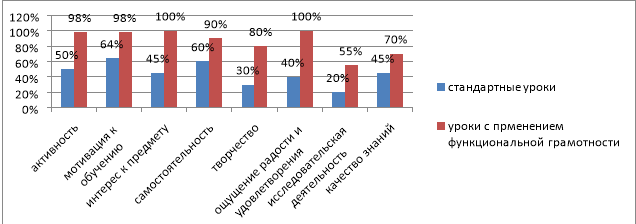 Рис.2Не обязательно искусственно привязывать к чтению математику или русский, задания 1 и 3 можно отработать и на уроках русского языка и математики, но научить вдумчиво относиться к печатному слову мы можем и должны. Стоит только тщательно продумать вопросы и задания, не всегда довольствоваться вопросами в учебнике. Чаще использовать в работе такие задания как:составить план;определить тему текста,найти предложение, которое определяет главную мысль текста;подобрать пословицу к тексту, которая наиболее точно отражает главную мысль прочитанного произведения,найди значение слова,из каких слов образовалось слово и что оно может значить,с чем автор сравнил данное явление и почему, и т.дФормирование у ребенка логического мышления – это один из значимых вопросов начального обучения. Способность размышлять, совершать умозаключения, сравнивать суждения по конкретным законам – нужное требование эффективного освоения учебного материала. В каждой задаче заложены уникальные возможности для формирования логического мышления. Регулярное применение в заданиях необычных проблем, расширяет математический круг интересов младших школьников и дает возможность наиболее решительно разбираться в простых закономерностях находящейся вокруг их реальности и стремительно применять точные познания в обыденной жизни.    Процесс формирования функциональной грамотности должен быть логично и системно «вшит» в учебный процесс, как важнейшая его составляющая. И каждый урок стоит ставить перед собой вопрос: «Над каким направлением функциональной грамотности я могу поработать на уроке, какие развивающие задачи могу поставить?» и вперёд.Из всего выше сказанного делаем вывод. Перед учителем в школе стоит колоссальная задача - развить ребёнка. Наглядно-действенное мышление перевести в абстрактно-логическое. Поработать над развитием связной речи, увеличением словарного запаса и расширить кругозор. Развить фантазию и воображение, пространственное восприятие, аналитико-синтетические способности, развить память и внимание. Важно развить моторную функцию, способность контролировать свои движения, а также мелкую моторику, так как развитие кисти ведёт к развитию лобной доли мозга, ответственной за мыслительную деятельность. Очень важно развить коммуникативные способности, умение контролировать эмоции, управлять своим поведением.  Литература1.Особенности формирования функциональной грамотности учащихся старшей школы по предметам естественно-научного цикла. Методическое пособие. – Астана: Национальная академия образования им. И. Алтынсарина, 2013. – 48 с.2.   Мельникова Е.Л. Проблемный урок, или Как открывать знания с учениками:  Пособие для учителя. – М., АПКиПРО, 2002, 2006.- 168 с.